от 17.03.2023  № 249Об изъятии для муниципальных нужд земельного участка, на котором расположен многоквартирный жилой дом по адресу: Волгоград, ул. 2-я Динамовская, д. 25, и помещений в указанном многоквартирном жилом домеВ соответствии со статьей 32 Жилищного кодекса Российской Федерации, статьей 56.6 Земельного кодекса Российской Федерации, на основании
постановления администрации Волгограда от 03 июня 2020 г. № 504 «О признании многоквартирного жилого дома, расположенного по адресу: Волгоград, 
ул. 2-я Динамовская, д. 25, аварийным и подлежащим сносу», руководствуясь постановлением главы Волгограда от 16 октября 2018 г. № 20-п «О распределении обязанностей в администрации Волгограда», статьями 7, 39 Устава города-героя Волгограда, администрация ВолгоградаПОСТАНОВЛЯЕТ:1. Изъять для муниципальных нужд земельный участок (кадастровый 
№ 34:34:080112:1792), на котором расположен многоквартирный жилой дом по адресу: Волгоград, ул. 2-я Динамовская, д. 25, признанный аварийным и подлежащим сносу.2. Изъять для муниципальных нужд помещения, расположенные
в многоквартирном жилом доме по адресу: Волгоград, ул. 2-я Динамовская, д. 25, признанном аварийным и подлежащим сносу, находящиеся в собственности граждан, в установленном действующим законодательством Российской Федерации порядке согласно приложению к настоящему постановлению.3. Комитету жилищной и социальной политики администрации Волгограда обеспечить выполнение комплекса мероприятий, связанных с изъятием земельного участка, указанного в пункте 1 настоящего постановления, и помещений, расположенных в многоквартирном жилом доме, указанном в пункте 2 настоящего постановления, в том числе:3.1. Направить в Управление Федеральной службы государственной
регистрации, кадастра и картографии по Волгоградской области копию настоящего постановления в течение 10 дней со дня подписания настоящего постановления.3.2. Направить собственникам помещений, расположенных в многоквартирном жилом доме, указанном в пункте 2 настоящего постановления, копию настоящего постановления письмом с уведомлением о вручении в течение 
10 дней со дня подписания настоящего постановления.4. Комитету по информационной политике администрации Волгограда в течение 10 дней со дня подписания настоящего постановления разместить настоящее постановление на официальном сайте администрации Волгограда в информационно-телекоммуникационной сети Интернет.5. Настоящее постановление вступает в силу со дня его подписания
и подлежит опубликованию в течение 10 дней со дня его подписания.6. Контроль за исполнением настоящего постановления возложить на председателя комитета жилищной и социальной политики администрации Волгограда Кострову Р.В.Заместитель главыВолгограда                                                                                                  Е.Е.ПанкинПриложениек постановлениюадминистрации Волгоградаот 17.03.2023  № 249ПЕРЕЧЕНЬизымаемых помещений, расположенных в многоквартирном жилом доме 
по адресу: Волгоград, ул. 2-я Динамовская, д. 25, признанном аварийным 
и подлежащим сносу, находящихся в собственности граждан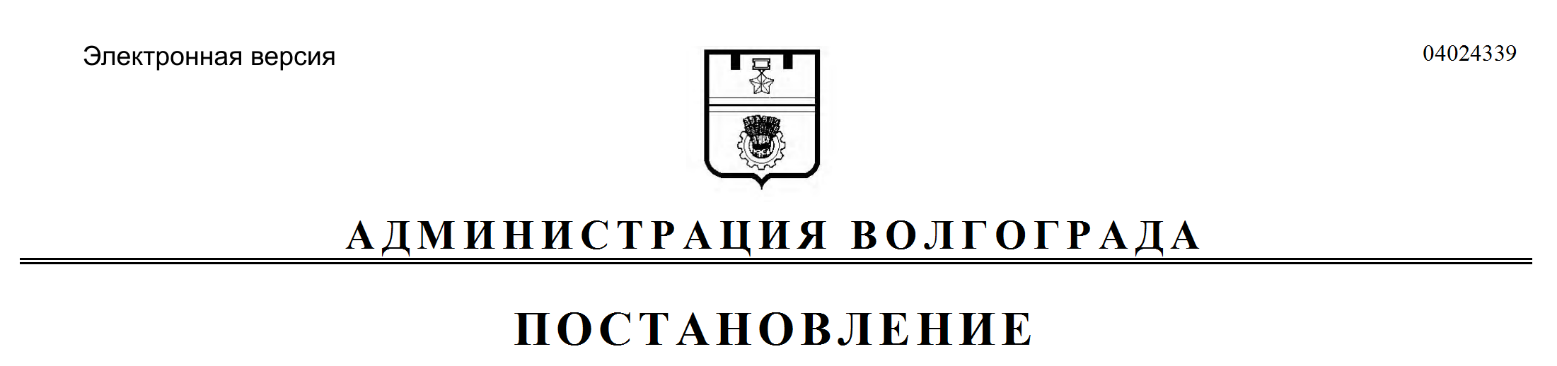 № п/пАдрес местонахожденияобъекта недвижимостиОбщаяплощадьпомещения(кв. м)1231.Волгоград, ул. 2-я Динамовская, д. 25, кв. 118,32.Волгоград, ул. 2-я Динамовская, д. 25, кв. 218,63.Волгоград, ул. 2-я Динамовская, д. 25, кв. 318,44.Волгоград, ул. 2-я Динамовская, д. 25, кв. 518,05.Волгоград, ул. 2-я Динамовская, д. 25, кв. 721,86.Волгоград, ул. 2-я Динамовская, д. 25, кв. 822,77.Волгоград, ул. 2-я Динамовская, д. 25, кв. 919,18.Волгоград, ул. 2-я Динамовская, д. 25, кв. 1117,49.Волгоград, ул. 2-я Динамовская, д. 25, кв. 1218,510.Волгоград, ул. 2-я Динамовская, д. 25, кв. 1417,811.Волгоград, ул. 2-я Динамовская, д. 25, кв. 1518,012.Волгоград, ул. 2-я Динамовская, д. 25, кв. 1618,413.Волгоград, ул. 2-я Динамовская, д. 25, кв. 1718,414.Волгоград, ул. 2-я Динамовская, д. 25, кв. 2017,815.Волгоград, ул. 2-я Динамовская, д. 25, кв. 2222,616.Волгоград, ул. 2-я Динамовская, д. 25, кв. 2318,817.Волгоград, ул. 2-я Динамовская, д. 25, кв. 2517,618.Волгоград, ул. 2-я Динамовская, д. 25, кв. 2718,319.Волгоград, ул. 2-я Динамовская, д. 25, кв. 2818,320.Волгоград, ул. 2-я Динамовская, д. 25, кв. 29, 3032,5